                                                   ONAGA HIGH SCHOOL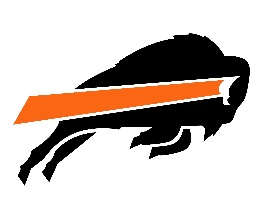 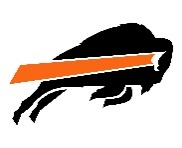                                       500 High Street       Onaga, Kansas          66521                                                               School Phone:  785-889-4251          2021 ONAGA HIGH SCHOOL - SPRING SPORTS MEETINGEvent Date: 	Thursday, March 4, 2020	               	Time of Event:	6:00 – 7:00 p.m.Event Location:	Sport-specificFrom: 	Anne Suther, Onaga Athletic Director                                   email: suthera@usd322.org	 To:	Parents and Student Athletes of Onaga High School                               	This meeting is to cover expectations of the upcoming spring sports.Sports:	Baseball– Coach Adam Kufahl		Asst. Coach -  Jeff Hutfles	Golf – Coach Ryan Noel	Softball – Coach Kaitlin Dallman		Asst. Coach - Alicia VanDonge	Track – Coach Justine Sperber		Asst. Coach - Tawni Myers6:00 pm    Track - Area near the High Jump Pit6:30 pm    Baseball - South Field6:30 pm    Softball - North Field                    The Golf meeting will be held the week following Spring Break.       Parents and athlete will need to sign an attendance form (PLEASE BRING A PEN)and return it to their coach before the athlete can compete.  These will be available from thecoach at this meeting.       We are asking that parents and athletes attend.  If not in attendance on this night the information and sign off form will be sent home.  The athlete will not compete until the form has been returned to the office.  Please be diligent in completing this paperwork.